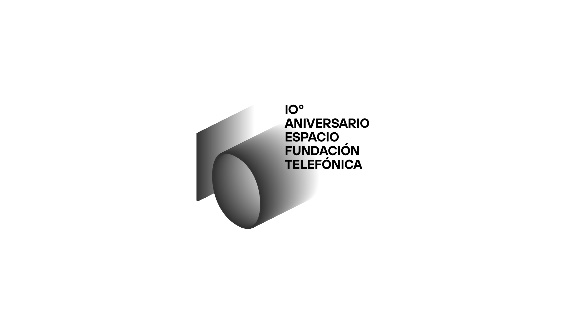 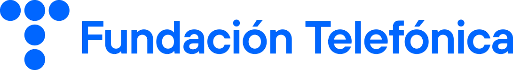 NOTA DE PRENSA El Espacio Fundación Telefónica presenta la exposición ‘Liam Young. Construir nuevos mundos’, una serie de videoinstalaciones que podrán verse del 20 de mayo al 20 de noviembre de 2022 en la cuarta planta UNA GRAN EXPOSICIÓN DE LIAM YOUNG EXPLORA EL IMPACTO DE LA TECNOLOGÍA EN LA SOCIEDAD ACTUAL E INVITA A REPENSAR EL FUTURO DEL PLANETA Nominado a los Premios BAFTA, el australiano Liam Young es un arquitecto especulativo y cineasta que trabaja en la intersección del diseño, la ficción y los estudios de futuro y explora el impacto de la tecnología en la vida de las personas y su influencia en la transformación y redefinición de las ciudades. Sus películas han sido proyectadas en algunos de los grandes museos mundiales y su obra está presente en colecciones como la del MoMA o el Victoria and Albert.La exposición ‘Liam Young. Construir mundos’ reúne los trabajos más destacados del artista en forma de grandes vídeo instalaciones –obras como Planet City, In the Robot Skies y Where The City Can´t See–, y presenta dos piezas de nueva producción creadas expresamente para la exposición. Las proyecciones se muestran junto a maquetas, fotografías y otros materiales con los que Young ha construido sus impactantes ficciones, que visibilizan las amenazas del presente y son fuente de inspiración para buscar alternativas.Madrid, 20 de mayo de 2022.- Conocido por las cautivadoras visiones de sus mundos imaginarios, la obra del australiano Liam Young explora el impacto de la tecnología en la vida de las personas y su influencia en la transformación y redefinición de las ciudades. Sus trabajos como cineasta y arquitecto especulativo son relatos futuristas que surgen, precisamente, con la intención de generar un debate en torno a la revolución tecnológica en la que estamos inmersos; visibilizando tanto sus riesgos como sus enormes posibilidades, y recordándonos que es necesario tomar conciencia de la realidad que nos rodea.El cambio climático, la masificación de las ciudades y los desafíos de un mundo super conectado y automatizado, donde las grandes oportunidades que ofrece la digitalización no deben entrar en conflicto con la privacidad o el empleo, son algunos de los temas tratados por el artista en la exposición Liam Young. Construir mundos podrá verse de manera gratuita en la planta cuarta del Espacio Fundación Telefónica del 20 de mayo al 20 de noviembre de 2022.Las películas de Liam Young son el resultado de una rigurosa investigación académica y de su trabajo como profesor invitado en el MIT y las Universidades de Princeton y Cambridge en las que confluyen el diseño, el estudio de futuros y la creación de poderosos relatos audiovisuales. Historias filmadas con escáner láser, drones autónomos y otras técnicas digitales que atrapan al espectador por la potencia de las imágenes, y que parten de su estrecha colaboración con prestigiosos expertos, científicos y tecnólogos. Nominado a los premios BAFTA, sus películas han sido proyectadas en museos como el Metropolitan de Nueva York y la Royal Academy de Londres y plataformas como Channel 4 o el festival South by Southwest. Su obra está presente en las colecciones del MoMA, el Met, el Victoria and Albert, el l M+ de Hong Kong y la National Gallery de Victoria, y ha sido reconocida por medios como Wired, New Scientist, Arte, Canal+ y la revista Time. Liam Young. Construir mundos reúne los trabajos más destacados del artista en forma de grandes vídeo instalaciones –obras como Planet City, In the Robot Skies y Where The City Can´t See–, y presenta dos piezas de nueva producción The Great Endeavour y The Emissary, creadas expresamente para la exposición. Las proyecciones se muestran junto a maquetas, fotografías, vestuario y otros materiales con los que Young ha construido sus impactantes historias. Ficciones que nos hablan, entre otras cuestiones, de los cambios extraordinarios que la tecnología está propiciando en nuestras vidas. Son relatos futuristas que surgen, precisamente, para generar un debate en torno a la revolución tecnológica actual; visibilizando tanto sus riesgos como sus enormes posibilidades, y recordándonos que es necesario tomar conciencia de la realidad que nos rodea.Construir Mundos: In the Robot Skies Para generar sus historias, es habitual que Young se sirva de prácticas como el world building, técnica para crear y visualizar mundos imaginarios y entornos virtuales en cine, televisión o videojuegos, así como de otras tecnologías actuales como los drones o la visión artificial. Construir mundos, el primer ámbito de la exposición, acoge la pieza audiovisual In the Robot Skies, el primer corto de ficción grabado íntegramente con drones autónomos, dirigido por Liam Young y escrito por Tim Maughan es. Realizada en colaboración con el Embedded and Artificially Intelligent Vision Lab de Bélgica, la pieza ha sido desarrollada a partir de experimentos con cámaras dron especialmente desarrolla as para este proyecto que fueron programadas con comportamientos individuales y criterios cinematográficos propios. En una ciudad de un futuro cercano donde los drones ejercen como agentes de la férrea vigilancia del estado, un dron se convierte en el medio a través del cual dos jóvenes se enamoran.Un mundo en crisis: New CityVivimos un período de inmensas oportunidades y profundos desafíos marcados por el avance de la tecnología que está reconfigurando aspectos esenciales de nuestra vida. Las tensiones entre viejos modelos industriales y la necesidad de revertir el cambio climático; entre la soberanía ciudadana y la concentración de poder; entre el acceso universal a la información y las fake news; entre la economía de datos y la privacidad, nos enfrentan a retos y preguntas para las que no parece existir una solución sencilla. En esta sección, la pieza New City muestra una serie de skylines de ciudades de futuros no muy lejanos. La obra parte del trabajo de Unknown Fields, un <<estudio nómada>> fundado por Liam Young para investigar y documentar fenómenos emergentes ligados al uso de las nuevas tecnologías, generando un análisis de los grandes cambios que se están produciendo a escala global. En New City, cientos de fotografías tomadas en expediciones alrededor del mundo han sido cuidadosamente extrapoladas, modificadas e hilvanadas para configurar una serie de ciudades imaginarias desde las que Young nos interpela sobre algunos de los desafíos más acuciantes de nuestro tiempo, como la logística global, la crisis climática o el impacto de la automatización en el empleo.Cada animación está acompañada de narraciones de los escritores Jeff Noon, Pat Cadigan y Tim Maughan, que habitan cada skyline, insuflan vida a sus personajes y culturas, y dan forma a sus calles y espacios. Los fondos sonoros de New City han sido creados por Coldcut y Forest Swords.Habitar la ciudad: Where the city can’t seeMuchas de las obras de Liam Young nos permiten asomarnos a las urbes del futuro a través de la mirada de sus nuevos habitantes: drones, coches inteligentes, sistemas de detección de movimiento, de reconocimiento facial, de análisis y visualización de datos. Imaginar cómo serán los entornos urbanos del mañana puede ayudarnos a reflexionar sobre el potencial y los desafíos de estos nuevos modelos, y a entender y gestionar no solo los cambios que ya forman parte de nuestra cotidianidad sino aquellos que aún están por venir. Un entorno cada vez más híbrido donde la arquitectura y las infraestructuras se convierten, activados por la tecnología, en agentes con los que tendremos que convivir. Ciudades en las que –como las obras de Liam Young parecen recordarnos– los grandes flujos de información que las posibilitan no deben comprometer la libertad, la igualdad y la privacidad de las personas. Inspirada en las subculturas urbanas que han ido surgiendo en los últimos años como respuesta a la implementación de todo tipo de nuevas tecnologías, la pieza Where the City Can´t See, ambientada en la ciudad de Detroit y grabada enteramente con la tecnología de escáneres láser utilizada en los coches autónomos, cuenta la historia de un grupo de jóvenes que se reúne de noche al salir del trabajo. Montados en taxis sin conductor recorren la ciudad en busca de un lugar donde ocultarse, en el que encontrase y celebrar la vida, ajenos durante unas horas a la mirada de las máquinas que controlan la ciudad.El gran reto: The Great EndeavourEl cambio climático es la mayor amenaza a la que nos enfrentamos y sus consecuencias, ya perceptibles, serán devastadoras si el ser humano no actúa a tiempo. En opinión de Liam Young, a pesar de que ya existen tecnologías para la creación de sistemas más eficientes basados en energías renovables que puedan mitigar al calentamiento global, la batalla para combatir la emergencia climática debe librarse en la arena del debate social. Será necesario un cambio de mentalidad, voluntad política y un profundo giro cultural, así como un esfuerzo ingente para poner en marcha mecanismos que permitan eliminar el dióxido de carbono de la atmósfera y, con ello, empezar a gestionar la gran crisis que enfrenta la humanidad de una manera sostenible.The Great Endeavour, una de las piezas creadas expresamente por Young para esta exposición, se sumerge en el imaginario de la logística y las grandes infraestructuras y documenta lo que podría ser el ‘proyecto constructivo más grande de la humanidad’ para revertir el cambio climático. Realizada en colaboración con la científica medioambiental Holly Jean Buck, The Great Endeavour encara este desafío con un optimismo radical, diseñando y visualizando cómo podría ser la construcción de esta infraestructura imaginaria levantada en aguas internacionales para transformar el CO2 en gas licuado y enterrarlo bajo el lecho marino. Acompañada de la canción que entonan los trabajadores planetarios, la película capta la labor épica de millones de personas construyendo esta obra inmensa. Ciudad global: Planet CityUna de las constantes en la obra de Young es la preocupación por el crecimiento urbanístico, la gran masificación de las ciudades y la superpoblación que llevan a la contaminación atmosférica y al desgaste planetario.  En 2016, en su libro Half-Earth [Media Tierra], el biólogo americano Edward O. Wilson esboza una propuesta radical: liberar la mitad del planeta de la presencia humana con el fin de establecer una gran reserva natural para preservar la biodiversidad. La creación de este parque global haría necesario redistribuir las poblaciones actuales y rediseñar las ciudades. Liam Young parte de esta idea para construir su propia ficción urbana y explorar el potencial productivo de una densificación extrema.A través de Planet City, Young esboza, en una visión especulativa, un nuevo orden mundial en el que los países se han replegado en una única metrópolis hiperdensa con el fin de liberar el resto de la superficie terrestre y renaturalizar la Tierra. La película muestra un día en la vida de esta ciudad planetaria. Un recorrido por diferentes distritos donde el trabajo de las máquinas convive con los ritos, bailes y procesiones de sus pobladores. Todas las culturas del planeta conviven en esta megaciudad de la que se obtienen los recursos necesarios para la subsistencia de sus 10 mil millones de habitantes, la población mundial prevista en 2050. Una solución desarrollada a partir de cálculos reales, investigaciones y estudios de vanguardia, y con el asesoramiento de un grupo internacional de prestigiosos economistas, científicos y pensadores como Saskia Sassen, Benjamin Bratton o Giorgos Kallis.Otros mundos: The EmissaryHan pasado cincuenta años desde que el disco de oro de la Voyager 1 fue lanzado al espacio, un retrato de la humanidad en los años 70, que incluía imágenes, una variedad de sonidos, una selección de música de diferentes épocas y culturas, y saludos de los habitantes de la Tierra en cincuenta y cinco idiomas. En la actualidad, somos radicalmente diferentes al mundo que lo diseñó.Ante un presente cada vez más distópico, algunos sitúan las esperanzas de la humanidad en la posibilidad de encontrar y habitar otros mundos. Siguiendo la estela de la Voyager 1, Liam Young se pregunta en The Emissary, un audiovisual creado para esta muestra con imágenes de observaciones astronómicas realizadas en colaboración con la NASA, qué mensaje enviaría una sociedad al borde de su propia extinción. Los satélites y las sondas son extensiones protésicas de nosotros mismos, evidencias de nuestros logros y ambiciones.  Realizada en colaboración con la pionera en arqueología espacial Alice Gorman, The Emissary presenta el viaje de una nave espacial ficticia, una travesía a través de nuestro sistema solar y del vasto universo, un mensajero que viajará hacia la eternidad para conservar y transmitir la historia de lo que fuimos.Programa educativo La exposición contará con un programa educativo para el público escolar, así como talleres para el público familiar. También hay un programa de visitas comentadas en torno a la muestra. Todas las actividades son gratuitas bajo reserva previa. Para más información sobre horarios y reservas: actividades.espacio@fundaciontelefonica.com  Para más información: espacio.fundaciontelefonica.com 